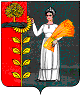 СОВЕТ ДЕПУТАТОВ СЕЛЬСКОГО ПОСЕЛЕНИЯ  ДУРОВСКИЙ СЕЛЬСОВЕТДобринского муниципального района Липецкой области30-я  сессия VI созываР Е Ш Е Н И Е21.12.2022                          с.Дурово                        № 110-рсО плане нормотворческой работы Совета депутатов сельскогопоселения Дуровский  сельсовет на 2023 годРассмотрев проект «Плана нормотворческой работы Совета депутатов сельского поселения Дуровский сельсовет  на 2023 год», подготовленный на основе предложений постоянных комиссий Совета депутатов сельского поселения Дуровский сельсовет Добринского муниципального района, руководствуясь Положением «О  муниципальных правовых актах сельского поселения Дуровский сельсовет Добринского муниципального района», Совет депутатов сельского поселения Дуровский сельсовет  РЕШИЛ:         1.Принять план нормотворческой работы Совета депутатов сельского поселения Дуровский сельсовет  на  2023 год (прилагается).         2.Настоящее решение вступает в силу со дня его официального обнародования.Председатель Совета депутатов сельского поселения Дуровский сельсовет                                                                  М.В.АлександроваУтвержден                                                                 решением Совета депутатов сельского поселения                                                                                       Дуровский сельсовет                                                                                      от 21.12.2022г. № 110-рс   П Л А Ннормотворческой работы Совета депутатов сельского поселенияДуровский  сельсовет на 2023 год№ п/пНаименование вопроса (мероприятия)Срок исполненияОтветственный за подготовку1234I. Нормотворческая деятельность Совета депутатов сельского поселения Дуровский сельсоветI. Нормотворческая деятельность Совета депутатов сельского поселения Дуровский сельсоветI. Нормотворческая деятельность Совета депутатов сельского поселения Дуровский сельсоветI. Нормотворческая деятельность Совета депутатов сельского поселения Дуровский сельсовет1.Подготовка нормативно-правовых актов Совета депутатов сельского поселения Дуровский сельсовет в связи с изменением Федерального законодательства и законодательства Липецкой областиВ течение года (по мере изменения Федерального законодательства и законодательства Липецкой области).Совет депутатов- по вопросам местного самоуправления - по вопросам местного самоуправления - по вопросам местного самоуправления - по вопросам местного самоуправления 1.О внесении изменений в Устав сельского поселения Дуровский сельсоветВ течение года, по меренеобходимостиСовет депутатов,администрация сельского поселения Дуровский сельсовет2.О внесении изменений в соглашения о передаче осуществления  части полномочий администрации сельского поселения Дуровский  сельсовет администрации Добринского района и о передаче осуществления  части полномочий администрации Добринского района администрации сельского поселения Дуровский сельсовет на 2023 год и об утверждении дополнительных соглашений к соглашениям.В течение года, по меренеобходимостиСовет депутатов,администрация сельского поселения Дуровский сельсовет- по вопросам бюджетного, финансового, налогового регулирования- по вопросам бюджетного, финансового, налогового регулирования- по вопросам бюджетного, финансового, налогового регулирования- по вопросам бюджетного, финансового, налогового регулирования1.Об исполнении бюджета сельского поселения Дуровский  сельсовет за 2022год.1 квартал 2023г.2.Внесение изменений в решение Совета депутатов сельского поселения Дуровский сельсовет «О бюджете сельского поселения Дуровский   сельсовет на 2023 год и на плановый период 2024-2025годовВ течении года, по мере необходимости3.Установление, изменение и отмена местных налогов и сборов на территории сельского поселения Дуровский  сельсоветВ течение года, по мере необходимостиСовет депутатов,администрация сельского поселения Дуровский  сельсовет,бухгалтерия администрации сельского поселения Дуровский сельсовет4.Дополнения и изменения в положение об отдельных вопросах организации и осуществления бюджетного процесса в сельском поселении Дуровский сельсоветВ течении года, по мере необходимостиСовет депутатов,администрация сельского поселения Дуровский  сельсовет,бухгалтерия администрации сельского поселения Дуровский сельсовет5.Дополнения и изменения в решение Совета депутатов сельского поселения Дуровский  сельсовет «О размерах дополнительных окладов, ежемесячных и иных дополнительных выплат и порядке их осуществления муниципальным служащим администрации сельского поселения Дуровский сельсовет»В течении года, по мере необходимостиСовет депутатов,администрация сельского поселения Дуровский  сельсовет,бухгалтерия администрации сельского поселения Дуровский сельсовет6.О бюджете сельского поселения Дуровский сельсовет на 2024 год и плановый период 2025-2026годов4 квартал 2023г.Совет депутатов,администрация сельского поселения Дуровский  сельсовет,бухгалтерия администрации сельского поселения Дуровский сельсовет- по вопросам труда, социальной политики, жилищной политики и культуры- по вопросам труда, социальной политики, жилищной политики и культуры- по вопросам труда, социальной политики, жилищной политики и культуры- по вопросам труда, социальной политики, жилищной политики и культуры1.Принятие нормативно-правовых актов Совета депутатов сельского поселения Дуровский  сельсовет, внесение дополнений и изменений в ранее принятые нормативно-правовые акты Совета депутатов сельского поселения Дуровский сельсовет по вопросам труда, социальной политики, жилищной политики и культуры.По мере необходимостиСовет депутатов сельского поселения Дуровский сельсоветII.Деятельность Совета депутатов сельского поселения Дуровский сельсовет по реализации Послания Президента Российской Федерации В.В.Путина Федеральному Собранию РФ в 2023 году.II.Деятельность Совета депутатов сельского поселения Дуровский сельсовет по реализации Послания Президента Российской Федерации В.В.Путина Федеральному Собранию РФ в 2023 году.II.Деятельность Совета депутатов сельского поселения Дуровский сельсовет по реализации Послания Президента Российской Федерации В.В.Путина Федеральному Собранию РФ в 2023 году.II.Деятельность Совета депутатов сельского поселения Дуровский сельсовет по реализации Послания Президента Российской Федерации В.В.Путина Федеральному Собранию РФ в 2023 году.1.Организационная работа:В течении годаПредседатель и депутаты Совета депутатов сельского поселения Дуровский сельсовет.1.1.Работа депутатов с населением на депутатских приемах и встречахВ течении годаПредседатель и депутаты Совета депутатов сельского поселения Дуровский сельсовет.1.2.Заслушивание на заседаниях Совета депутатов сельского поселения Дуровский сельсовет представителей органов местного самоуправления по вопросам реализации Послания Президента Российской Федерации.В течении годаПредседатель и депутаты Совета депутатов сельского поселения Дуровский сельсовет.III.Контрольная деятельность Совета депутатов сельского поселения Дуровский  сельсоветIII.Контрольная деятельность Совета депутатов сельского поселения Дуровский  сельсоветIII.Контрольная деятельность Совета депутатов сельского поселения Дуровский  сельсоветIII.Контрольная деятельность Совета депутатов сельского поселения Дуровский  сельсовет1.Рассмотрение на заседаниях Совета депутатов сельского поселения Дуровский сельсовет следующих вопросов:1.1.Отчет о работе Совета депутатов сельского поселения Дуровский  сельсовет за 2022год.1 квартал 2023 годаПредседатель Совета депутатов сельского поселения Дуровский сельсовет.1.2.Отчеты о деятельности председателя, заместителя председателя  Совета депутатов сельского поселения Дуровский сельсовет, депутатов Совета депутатов сельского поселения Дуровский сельсовет1 квартал 2023 годаПредседатель Совета депутатов сельского поселения Дуровский сельсовет.1.3.Отчёт об исполнении бюджета сельского поселения Дуровский  сельсовет за 2022год.1 квартал 2023 годаБухгалтерия администрации сельского поселения Дуровский сельсовет1.4.Отчёт об исполнении бюджета сельского поселения Дуровский  сельсовет за первый квартал, первое полугодие, девять месяцев 2023года.В течении годаБухгалтерия администрации сельского поселения Дуровский сельсовет1.5.Информация главы сельского поселения Дуровский сельсовет об итогах социально- экономического развития сельского поселения Дуровский сельсовет за 2022 год.1 квартал 2023годаГлава  администрации сельского поселения Дуровский сельсовет1.6.Отчет главы администрации сельского поселения Дуровский сельсовет о своей деятельности и деятельности администрации сельского поселения Дуровский  сельсовет за 2022год.1 квартал 2023годаГлава  администрации сельского поселения Дуровский    сельсоветIV. Информирование населения о деятельности Совета депутатов сельского поселения Дуровский    сельсовет.IV. Информирование населения о деятельности Совета депутатов сельского поселения Дуровский    сельсовет.IV. Информирование населения о деятельности Совета депутатов сельского поселения Дуровский    сельсовет.IV. Информирование населения о деятельности Совета депутатов сельского поселения Дуровский    сельсовет.1.Информационное обеспечение деятельности Совета депутатов сельского поселения Дуровский сельсовет:1.1.Подготовка отчётов о деятельности председателя Совета депутатов сельского поселения Дуровский сельсовет, депутатов Совета депутатов сельского поселения Дуровский сельсовет за 2022 год.1 квартал 2023годаПредседатель и депутаты Совета депутатов сельского поселения Дуровский сельсовет.1.2.Организация постоянного взаимодействия с печатными средствами массовой информации с целью размещения материалов, нормативно-правовых актов, официальных заявлений, сообщений, отчетов о деятельности председателя, депутатов Совета депутатов сельского поселения Дуровский сельсовет, постоянных комиссий Совета депутатов сельского поселения Дуровский    сельсовет, депутатской фракции Всероссийской политической партии «Единая Россия» в Совете депутатов сельского поселения Дуровский  сельсовет, по формированию положительного имиджа представительных органов сельского поселения Дуровский сельсовет.В течении годаСовет депутатов сельского поселения Дуровский сельсовет.V. Организационные вопросыV. Организационные вопросыV. Организационные вопросыV. Организационные вопросы1.Организация проведения заседаний Совета депутатов сельского поселения Дуровский сельсовет не реже 1 раза в месяцВ течении годаАдминистрация сельского поселения Дуровский сельсовет, председатель Совета депутатов сельского поселения Дуровский   сельсовет, постоянные комиссии.2.Участие в публичных слушаниях и общественных обсужденияхВ течении годаДепутаты Совета депутатов сельского поселения Дуровский   сельсовет.3.Работа с письмами и обращениями граждан, организация приема граждан по личным вопросам:-по месту работы;-по избирательному округуПостоянно Депутаты Совета депутатов сельского поселения Дуровский сельсовет.